Заявка на участие в международной  летней школе:«Английский язык для обучения и менеджмента»* у несовершеннолетних  участников будут дополнительно запрошены данные о родителях с целью получения согласия и оформления доверенности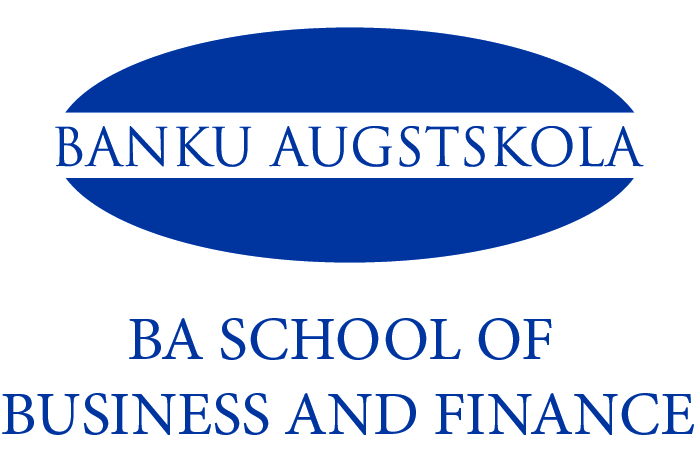 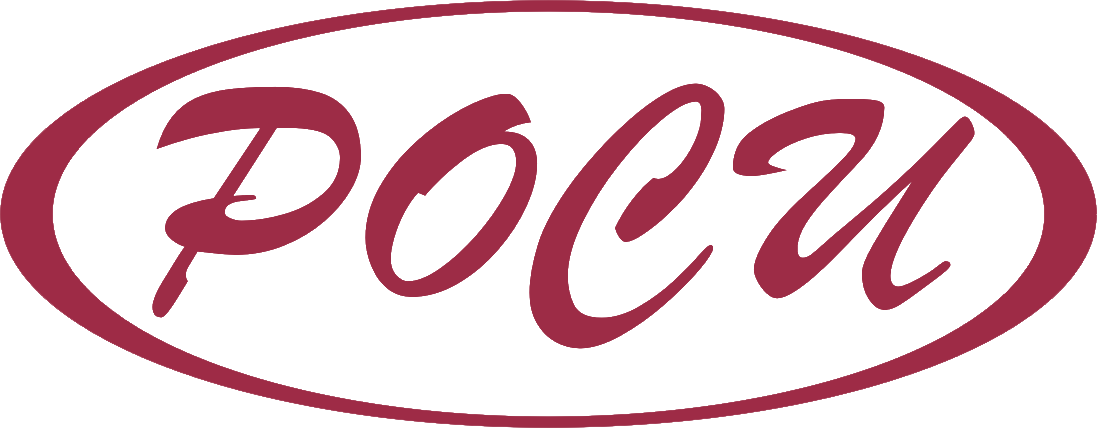 Фамилия, имя, отчествоФамилия и имя (по-английски, как в Вашем загранпаспорте)Дата рождения (день, месяц, год)*Официальное название ВУЗа, организацииАдрес веб-сайта ВУЗа, организацииФакультет, специальность, год обучения и форма обучения (занимаемая должность)Данные заграничного   паспорта (номер, серия, кем и когда выдан, когда истекает срок действия)Почтовый адрес: домашнийТелефон: дом., сот.Электронный адресДата заполнения